Recommendation:	 Approved			 Minor revision/s required				   _____________________________________________________				   _____________________________________________________			 Major revision/s required				   _____________________________________________________				   _____________________________________________________	 Disapproved				Reasons for disapproval:				   _____________________________________________________				   _____________________________________________________ ______________________________________                                        ______________________         Name and Signature of Reviewer                                                     Review DateAteneo de Zamboanga University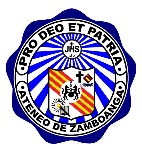 RESEARCH ETHICS COMMITTEERESEARCH ETHICS COMMITTEERESEARCH ETHICS COMMITTEEAteneo de Zamboanga UniversityPROTOCOL EVALUATION WORKSHEETREC Form No.Ateneo de Zamboanga UniversityPROTOCOL EVALUATION WORKSHEETVersion No.Ateneo de Zamboanga UniversityPROTOCOL EVALUATION WORKSHEETDate of EffectivityOctober 1, 2022Title of StudyREC Code Type of ReviewProject LeaderInstitutionReviewerPrimary reviewer Yes               NoReviewerDate ReceivedPrimary reviewer Yes               NoGuide questions for reviewing the proposal / protocolGuide questions for reviewing the proposal / protocolGuide questions for reviewing the proposal / protocolGuide questions for reviewing the proposal / protocolGuide questions for reviewing the proposal / protocolGuide questions for reviewing the proposal / protocolGuide questions for reviewing the proposal / protocolDoes the study have social value?                                   Unable to Assess        Yes          NoComment: (e.g. scientific value, relevance to national /community needs)Does the study have social value?                                   Unable to Assess        Yes          NoComment: (e.g. scientific value, relevance to national /community needs)Does the study have social value?                                   Unable to Assess        Yes          NoComment: (e.g. scientific value, relevance to national /community needs)Does the study have social value?                                   Unable to Assess        Yes          NoComment: (e.g. scientific value, relevance to national /community needs)Does the study have social value?                                   Unable to Assess        Yes          NoComment: (e.g. scientific value, relevance to national /community needs)Does the study have social value?                                   Unable to Assess        Yes          NoComment: (e.g. scientific value, relevance to national /community needs)Does the study have social value?                                   Unable to Assess        Yes          NoComment: (e.g. scientific value, relevance to national /community needs)Is the study background adequate?                                  Unable to Assess        Yes         NoComment:Is the study background adequate?                                  Unable to Assess        Yes         NoComment:Is the study background adequate?                                  Unable to Assess        Yes         NoComment:Is the study background adequate?                                  Unable to Assess        Yes         NoComment:Is the study background adequate?                                  Unable to Assess        Yes         NoComment:Is the study background adequate?                                  Unable to Assess        Yes         NoComment:Is the study background adequate?                                  Unable to Assess        Yes         NoComment:Are the research questions supported by the Review      Unable to Assess        Yes           Noof Literature?                          Comment:Are the research questions supported by the Review      Unable to Assess        Yes           Noof Literature?                          Comment:Are the research questions supported by the Review      Unable to Assess        Yes           Noof Literature?                          Comment:Are the research questions supported by the Review      Unable to Assess        Yes           Noof Literature?                          Comment:Are the research questions supported by the Review      Unable to Assess        Yes           Noof Literature?                          Comment:Are the research questions supported by the Review      Unable to Assess        Yes           Noof Literature?                          Comment:Are the research questions supported by the Review      Unable to Assess        Yes           Noof Literature?                          Comment:Are the study objectives Specific, Measurable,              Unable to Assess        Yes           NoAttainable, Realistic, Time-bound?                                 Comment:Are the study objectives Specific, Measurable,              Unable to Assess        Yes           NoAttainable, Realistic, Time-bound?                                 Comment:Are the study objectives Specific, Measurable,              Unable to Assess        Yes           NoAttainable, Realistic, Time-bound?                                 Comment:Are the study objectives Specific, Measurable,              Unable to Assess        Yes           NoAttainable, Realistic, Time-bound?                                 Comment:Are the study objectives Specific, Measurable,              Unable to Assess        Yes           NoAttainable, Realistic, Time-bound?                                 Comment:Are the study objectives Specific, Measurable,              Unable to Assess        Yes           NoAttainable, Realistic, Time-bound?                                 Comment:Are the study objectives Specific, Measurable,              Unable to Assess        Yes           NoAttainable, Realistic, Time-bound?                                 Comment:Is the research design appropriate?Is the population identified and defined?               Unable to Assess        Yes        NoIs the selection of study participants described?    Unable to Assess        Yes         NoIs the sample size justified?                                   Unable to Assess        Yes        NoIs the plan for data analysis described?                 Unable to Assess        Yes         No
Are there dummy tables?Comment:	Is the research design appropriate?Is the population identified and defined?               Unable to Assess        Yes        NoIs the selection of study participants described?    Unable to Assess        Yes         NoIs the sample size justified?                                   Unable to Assess        Yes        NoIs the plan for data analysis described?                 Unable to Assess        Yes         No
Are there dummy tables?Comment:	Is the research design appropriate?Is the population identified and defined?               Unable to Assess        Yes        NoIs the selection of study participants described?    Unable to Assess        Yes         NoIs the sample size justified?                                   Unable to Assess        Yes        NoIs the plan for data analysis described?                 Unable to Assess        Yes         No
Are there dummy tables?Comment:	Is the research design appropriate?Is the population identified and defined?               Unable to Assess        Yes        NoIs the selection of study participants described?    Unable to Assess        Yes         NoIs the sample size justified?                                   Unable to Assess        Yes        NoIs the plan for data analysis described?                 Unable to Assess        Yes         No
Are there dummy tables?Comment:	Is the research design appropriate?Is the population identified and defined?               Unable to Assess        Yes        NoIs the selection of study participants described?    Unable to Assess        Yes         NoIs the sample size justified?                                   Unable to Assess        Yes        NoIs the plan for data analysis described?                 Unable to Assess        Yes         No
Are there dummy tables?Comment:	Is the research design appropriate?Is the population identified and defined?               Unable to Assess        Yes        NoIs the selection of study participants described?    Unable to Assess        Yes         NoIs the sample size justified?                                   Unable to Assess        Yes        NoIs the plan for data analysis described?                 Unable to Assess        Yes         No
Are there dummy tables?Comment:	Is the research design appropriate?Is the population identified and defined?               Unable to Assess        Yes        NoIs the selection of study participants described?    Unable to Assess        Yes         NoIs the sample size justified?                                   Unable to Assess        Yes        NoIs the plan for data analysis described?                 Unable to Assess        Yes         No
Are there dummy tables?Comment:	Does the research need to be carried out with human     Unable to Assess       Yes          Noparticipants?     Comment:Does the research need to be carried out with human     Unable to Assess       Yes          Noparticipants?     Comment:Does the research need to be carried out with human     Unable to Assess       Yes          Noparticipants?     Comment:Does the research need to be carried out with human     Unable to Assess       Yes          Noparticipants?     Comment:Does the research need to be carried out with human     Unable to Assess       Yes          Noparticipants?     Comment:Does the research need to be carried out with human     Unable to Assess       Yes          Noparticipants?     Comment:Does the research need to be carried out with human     Unable to Assess       Yes          Noparticipants?     Comment:Does the study have a vulnerability issue?                        Unable to Assess     Yes        NoComment: Does the study have a vulnerability issue?                        Unable to Assess     Yes        NoComment: Does the study have a vulnerability issue?                        Unable to Assess     Yes        NoComment: Does the study have a vulnerability issue?                        Unable to Assess     Yes        NoComment: Does the study have a vulnerability issue?                        Unable to Assess     Yes        NoComment: Does the study have a vulnerability issue?                        Unable to Assess     Yes        NoComment: Does the study have a vulnerability issue?                        Unable to Assess     Yes        NoComment: Are appropriate mechanisms/interventions in place to address the vulnerability issue/s?     Unable to Assess       Yes           No          Comment:Are appropriate mechanisms/interventions in place to address the vulnerability issue/s?     Unable to Assess       Yes           No          Comment:Are appropriate mechanisms/interventions in place to address the vulnerability issue/s?     Unable to Assess       Yes           No          Comment:Are appropriate mechanisms/interventions in place to address the vulnerability issue/s?     Unable to Assess       Yes           No          Comment:Are appropriate mechanisms/interventions in place to address the vulnerability issue/s?     Unable to Assess       Yes           No          Comment:Are appropriate mechanisms/interventions in place to address the vulnerability issue/s?     Unable to Assess       Yes           No          Comment:Are appropriate mechanisms/interventions in place to address the vulnerability issue/s?     Unable to Assess       Yes           No          Comment:Are there risks/ probable harms to the human participants in the study?    Unable to Assess         Yes          NoComment: Are there risks/ probable harms to the human participants in the study?    Unable to Assess         Yes          NoComment: Are there risks/ probable harms to the human participants in the study?    Unable to Assess         Yes          NoComment: Are there risks/ probable harms to the human participants in the study?    Unable to Assess         Yes          NoComment: Are there risks/ probable harms to the human participants in the study?    Unable to Assess         Yes          NoComment: Are there risks/ probable harms to the human participants in the study?    Unable to Assess         Yes          NoComment: Are there risks/ probable harms to the human participants in the study?    Unable to Assess         Yes          NoComment: Are there measures to mitigate the risks?                       Unable to Assess        Yes         NoComment: Are there measures to mitigate the risks?                       Unable to Assess        Yes         NoComment: Are there measures to mitigate the risks?                       Unable to Assess        Yes         NoComment: Are there measures to mitigate the risks?                       Unable to Assess        Yes         NoComment: Are there measures to mitigate the risks?                       Unable to Assess        Yes         NoComment: Are there measures to mitigate the risks?                       Unable to Assess        Yes         NoComment: Are there measures to mitigate the risks?                       Unable to Assess        Yes         NoComment: Is the informed consent procedure / form ade           Unable to Assess        Yes              Noand culturally appropriate? Comment:Is the informed consent procedure / form ade           Unable to Assess        Yes              Noand culturally appropriate? Comment:Is the informed consent procedure / form ade           Unable to Assess        Yes              Noand culturally appropriate? Comment:Is the informed consent procedure / form ade           Unable to Assess        Yes              Noand culturally appropriate? Comment:Is the informed consent procedure / form ade           Unable to Assess        Yes              Noand culturally appropriate? Comment:Is the informed consent procedure / form ade           Unable to Assess        Yes              Noand culturally appropriate? Comment:Is the informed consent procedure / form ade           Unable to Assess        Yes              Noand culturally appropriate? Comment:Is/are the investigator/s adequately trained and do        Unable to assess   Yes               Nothey have sufficient experience to undertake the study?  Comment:Is/are the investigator/s adequately trained and do        Unable to assess   Yes               Nothey have sufficient experience to undertake the study?  Comment:Is/are the investigator/s adequately trained and do        Unable to assess   Yes               Nothey have sufficient experience to undertake the study?  Comment:Is/are the investigator/s adequately trained and do        Unable to assess   Yes               Nothey have sufficient experience to undertake the study?  Comment:Is/are the investigator/s adequately trained and do        Unable to assess   Yes               Nothey have sufficient experience to undertake the study?  Comment:Is/are the investigator/s adequately trained and do        Unable to assess   Yes               Nothey have sufficient experience to undertake the study?  Comment:Is/are the investigator/s adequately trained and do        Unable to assess   Yes               Nothey have sufficient experience to undertake the study?  Comment:Is there a disclosure of conflict of interest?              Unable to assess          Yes               NoComment:Is there a disclosure of conflict of interest?              Unable to assess          Yes               NoComment:Is there a disclosure of conflict of interest?              Unable to assess          Yes               NoComment:Is there a disclosure of conflict of interest?              Unable to assess          Yes               NoComment:Is there a disclosure of conflict of interest?              Unable to assess          Yes               NoComment:Is there a disclosure of conflict of interest?              Unable to assess          Yes               NoComment:Is there a disclosure of conflict of interest?              Unable to assess          Yes               NoComment:Are the research facilities adequate?                    Unable to assess             Yes               NoComment:Are the research facilities adequate?                    Unable to assess             Yes               NoComment:Are the research facilities adequate?                    Unable to assess             Yes               NoComment:Are the research facilities adequate?                    Unable to assess             Yes               NoComment:Are the research facilities adequate?                    Unable to assess             Yes               NoComment:Are the research facilities adequate?                    Unable to assess             Yes               NoComment:Are the research facilities adequate?                    Unable to assess             Yes               NoComment:Are there any other concerns in the study? Are there any other concerns in the study? Are there any other concerns in the study? Are there any other concerns in the study? Are there any other concerns in the study? Are there any other concerns in the study? Are there any other concerns in the study? 